H O T Ă R Â R E A  N R.  87din 30 octombrie 2013privind aprobarea întocmirii Actului adiţional nr. 2 la Contractul de concesiune Nr.  94/2.281 din 5 aprilie1995          Consiliul local al municipiului Dej, întrunit în şedinţă de lucru ordinară din data de 30 octombrie 2013, 	Având în vedere proiectul de hotărâre, prezentat din iniţiativa primarului Municipiului Dej, întocmit în baza Raportului  Nr. 18.629 din 7 octombrie 2013 al Serviciului de Urbanism şi Amenajarea Teritoriului prin care se propune aprobarea rectificării suprafeţei înscrisă în C.F. Dej Nr. 53.349 (provenită din conversia de pe hârtie a C.F. Nr. 554 Dej) de la 120 m.p. la 177 m.p. proprietar Oraşul Dej, cota de 1/1 parte şi aprobarea întocmirii Actului adiţional Nr. 2 la Contractul de concesiune Nr. 94/2281 din 5 aprilie 1995, prin care se modifică beneficiarul contractului şi suprafaţa concesionată de la 120 m.p. la 177 m.p. (conform Contractului de vânzare cumpărare anexat şi a Documentaţiei tehnice cadastrale, întocmită de către S.C. SURVLAND S.R.L.- tehnician Cristian Gherghişan), proiect avizat favorabil în şedinţa de lucru a comisiei economice din data de 29 octombrie 2013;În temeiul prevederilor ‘art. 41’ din Legea Nr. 50/1991 privind autorizarea executării lucrărilor de construcţii şi ‚art. 36’, alin. (5), lit.  b) şi ‚art. 45’, alin. (3) din Legea Nr. 215/2001 privind administraţia publică locală, republicată H O T Ă R Ă Ș T E:Art. 1.  Aprobă rectificarea suprafeţei înscrisă în C.F. Dej Nr. 53.349 (provenită din conversia de pe hârtie a C.F. Nr. 554 Dej) de la 120 m.p. la 177 m.p., cu ramura de folosinţă „Curţi construcţii”, proprietar Oraşul Dej, cota de 1/1 parte. Art. 2. Aprobă întocmirea Actului adiţional Nr. 2 la Contractul de concesiune Nr. 94/2.281 din 5 aprilie 1995, cu condiţia achitării de către S.C. BLUE FORT S.R.L. a debitelor restante.Art. 3. Aprobă întocmirea Actului adiţional Nr. 2 la Contractul de concesiune Nr. 94, prin care se modifică: Cap. I astfel : „ Între Mun. Dej cu sediul în Dej, Strada 1 Mai, Nr. 2, reprezentat prin ing. Morar Costan, având funcţia de primar în calitate de concedent, pe de o parte şi S.C. BLUE FORT S.R.L., persoană juridică, cu sediul în Dej, str. Teilor, Nr. 18, înregistrată la Registrul Comerţului cu J 12/1995 şi CUI 7830909, în calitate de concesionar pe de altă parte”Vechiul beneficiar al contractului de concesiune este S.C. COM DORA LUX S.R.L. cu sediul in Dej, Strada Piaţa. Bobâlna, Nr. 12 conform Actului adiţional Nr. 1/ 3500 din 14 februarie 2002 la Contractul de concesiune Nr. 94/2281 din 5 aprilie 1995Cap. II, Art. 1, astfel: „ Obiectul contractului constă în cedarea şi preluarea în concesiune a terenului situate în Dej, Strada Regina Maria, Nr. 28, destinat amenajării unei staţii de autobus (177 m.p.)Cap. IV, Art. 3, astfel: „Preţul concesiunii este o redevenţă valorică de 5.405 lei/an, pentru terenul în suprafaţă de 177 m.p., situat în Dej, Strada Regina Maria, Nr. 28;Redevenţa valorică se va modifica anual, în conformitate cu rata inflaţiei.”Se va modifica şi Anexa Nr. 4/B la Contractul de concesiune Nr. 94/2281 din 5 aprilie 1995 :Cap. I, Art. 1, astfel : „Concedentul, respective Municipiul Dej, reprezentata prin ing. Morar Costan, în calitate de primar se obligă să pună la dispoziţie terenul identificat prin C.F. Nr. 53.349 cu Nr. topo 1.130/2, în suprafaţă de 177 m.p., concesionarului S.C. BLUE FORT S.R.L. Art. 4. Cu ducerea la îndeplinire a prevederilor prezentei hotărâri se  încredinţează Primarul Municipiului Dej prin Serviciul de Urbanism şi Amenajarea Teritoriului din cadrul Direcţiei Tehnice şi Serviciul Taxe şi impozite din cadrul Direcţiei Economice a Primăriei Municipiului Dej.Preşedinte de şedinţă,        Bob AxinteNr. consilieri în funcţie - 19  		                         Contrasemnează,		Nr. consilieri prezenţi   - 18                                               Secretar Nr. voturi pentru           - 18                                         Covaciu Andron	Nr. voturi împotrivă      -	Abţineri	               -            					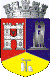 ROMÂNIAJUDEŢUL CLUJCONSILIUL LOCAL AL MUNICIPIULUI DEJStr. 1 Mai nr. 2, Tel.: 0264/211790*, Fax 0264/223260, E-mail: primaria@dej.ro